Государственное бюджетное общеобразовательное учреждение Краснодарского края специальная (коррекционная) школа – интернат ст-цы КрыловскойУчебное пособие «Рабочая папка по швейному делу для учащихся 8 класса специальных коррекционных школ VIII вида»Учебное пособие  разработано  на основе программы специальных (коррекционных) образовательных учреждений  VIII вида:  5-9 классы, 2 сборник под редакцией  В.В.Воронковой. Москва, гуманитарное издательство центр ВЛАДОС, 2011 г.                     Подготовила учитель швейного дела Васильева Светлана Алексеевна                                                                            Станица Крыловская                                                                                        2015 год.                                                                       Пояснительная записка.1. Обоснование темы: педагогическая проблематика и ее решение с помощью дидактического материала.   Одной из важнейших теоретических и практических задач коррекционной педагогики является максимальное содействие социализации детей с интеллектуальными проблемами в самостоятельной жизни, выявление и развитие сохранных личностных качеств и имеющихся способностей.    Сложность трудового обучения  и воспитания в специальной школе связана:-с отсутствием у ребят общетрудовых навыков и умений (ориентировка в задании, планирование работы, контроль и оценка собственной деятельности);-с неумением выполнять трудовое задание при изменении условий работы.Учащиеся с  интеллектуальными нарушениями в развитии часто приступают к работе без предварительного анализа изделия, не планируют ход его изготовления, не могут определить последовательность действий, выбрать наиболее эффективные способы выполнения задания.Практически у всех учащихся специальной  (коррекционной) школы VIII вида в той или иной степени нарушена координация движения рук, что оказывает влияние на выполнение практических действий, а также на контроль и регуляцию (точность, силу, ритм, темп) при формировании двигательных трудовых навыков.Для того чтобы  учащиеся запомнили последовательность технологических операций пошива любого изделия, необходимо многократное повторение самим учеником всех операций. Но даже после безупречного выполнения задания  через определённое время учащиеся  теряют приобретённые навыки и им необходима помощь и подсказка. Исходя из многолетнего опыта  работы, я сделала выводы:Каждому учащемуся необходимо иметь индивидуальное наглядное пособие всех выполненных швейных работ за весь период обучения;Оформлять данное пособие ученик будет с 5 по 9 класс согласно программе обучения;Учебное пособие будет называться «Рабочая папка» и представлять собой папку с 80  файлами в жёсткой обложке;Рабочая папка ученика используется им как прямая подсказка при выполнении самостоятельных и контрольных работ, а так же на экзамене;После сдачи экзамена папка выдаётся выпускнику для дальнейшего использования её  в учёбе или в быту; Образцы ручных и машинных швов учащиеся выполняют самостоятельно и приклеивают клеем;Обработку  деталей швейных изделий выполняют  в виде образца и приклеивают в папку; Производственные процессы получения тканей представлены в виде схем, которые заполняют ученики собственноручно;Согласно программе обучения каждое швейное изделие оформляется в папке в следующей последовательности:-общий вид изделия (рисунок или фотография);- детали кроя  (названия деталей и контурных срезов, направление долевой нити);-перечень необходимых материалов и фурнитуры;- перечень ручных и машинных швов с практическим выполнением для данного изделия;- план работы по пошиву данного изделия.Аналоговый анализ:          -в каждом классе заполнялся альбом с выполненными образцамиручных и машинных швов и по детальной обработке изделий;-альбом очень быстро изнашивался, их за период обучения необходимо было  оформить  в количестве 5 штук;          -учащиеся часто теряли альбомы, не было единого целого на протяжении периода обучения;          - рабочая папка представляет собой единое методическое пособие для всего периода обучения с 5 по 9 классы;          - в данной папке представлены основные теоретические и практические сведения изучаемой программы;          - все записи могут быть использованы для самостоятельного выполнения технологических операций пошива изделия в дальнейшем.Необходимое ресурсное  обеспечение при применении инновационного продукта.Для внедрения данного продукта особых финансовых затрат не требуется.Необходимо:           -  папка  с 80 файлами в жёсткой оболочке  (1шт. на весь период обучения);          - 80 листов бумаги для копировальной техники;          -  ручка с синей пастой и набор цветных ручек;          - простой карандаш;          - ластик;          -клеящий карандаш.  2. Место и роль дидактического материала в учебном процессе.Дидактические материалы – вид методической продукции, направленный на подготовку и эффективной реализации педагогом обучающих задач и на полное освоение учебного материала. Использование дидактических материалов способствует активизации познавательной деятельности обучаемых, экономии учебного времени. 
Учебное пособие  «Рабочая папка по швейному делу в 8 классе для учащихся специальных коррекционных школ VIII вида»  представлено в виде печатного материала с частичным выполнением заданий самими учащимися.  Учитывая то, что дети с интеллектуальными нарушениями в развитии, делятся на 4 группы, отличающимися возможностями к овладению программного материала, рабочая папка для каждой группы учеников может быть разной по объёму материала. Трудности возникают с запоминанием материала и практических навыков выполнения операций. Необходимо постоянное повторение на каждом уроке с использованием рабочей папки с образцами выполненных работ.Рабочая папка представлена с материалами программы 8 класса. Учебное пособие «Рабочая папка по швейному делу в 8 классе для учащихся специальных коррекционных школ VIII вида»  разработано в виде таблиц, схем, фотографий и алгоритмов выполнения работ и направлено на подготовку  к  эффективной реализации педагогом обучающих задач и на максимальное освоение учебного материала.3. Изложение и описание самого дидактического материала.                                                                         Натуральный шёлк.                                                                            Синтетические ткани.                                                                       Искусственные ткани.                                                                                             Стиль в одежде и мода. Стиль – это манера одеваться.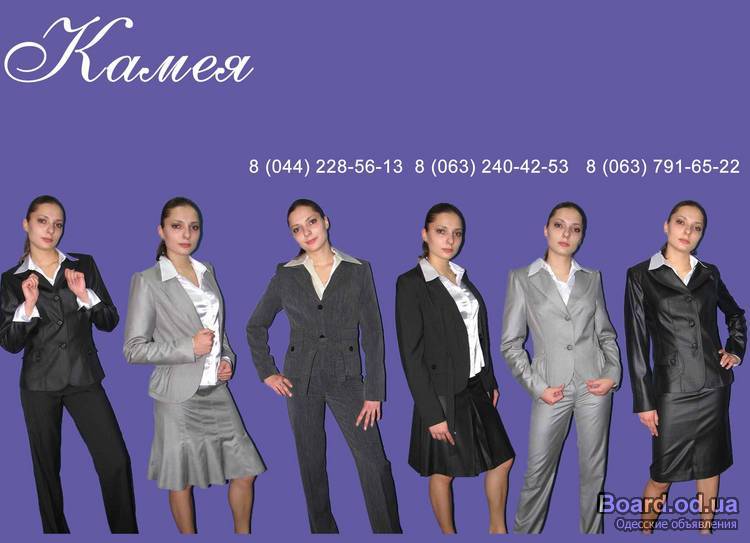 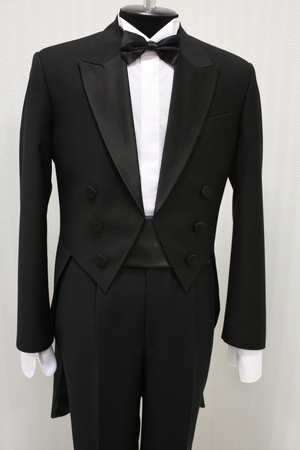 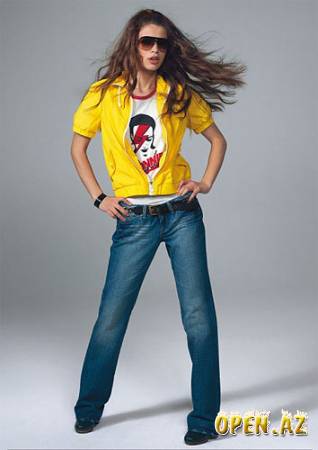 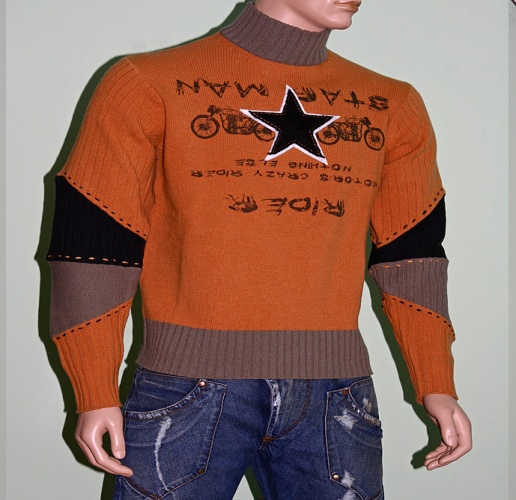                                                                                 Стили в одежде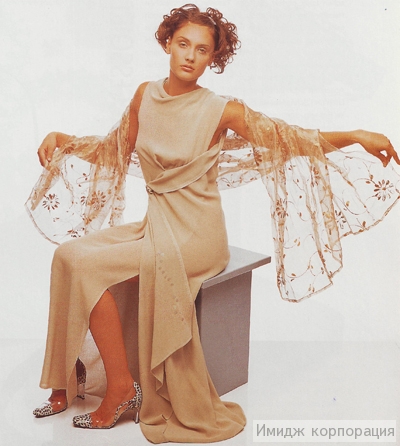 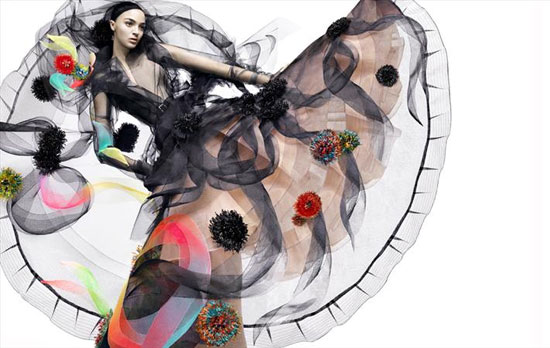 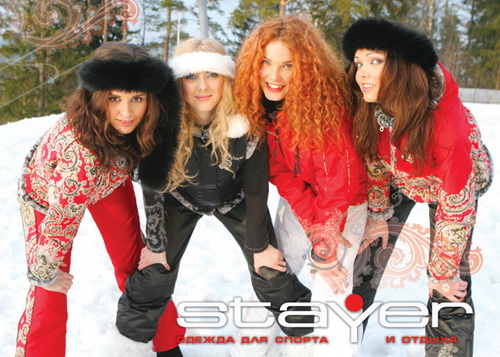 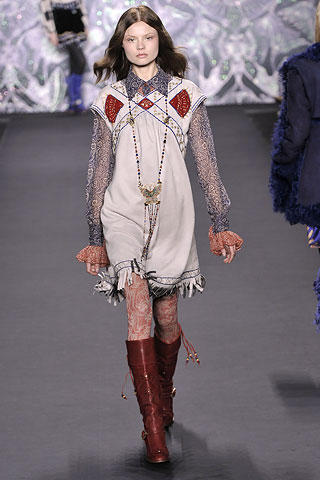                                                Силуэт в одежде - характерное контурное очертание фигуры                                                                      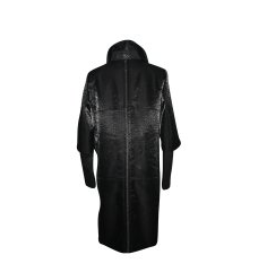 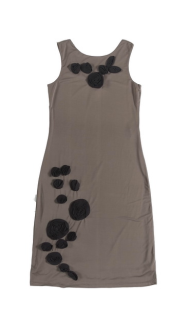 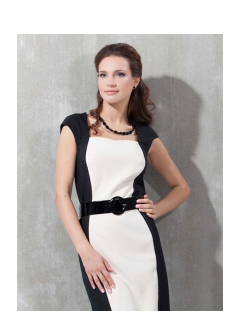 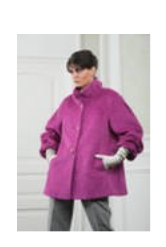                Прямой                         Полуприлегающий                     Прилегающий                                Трапеция  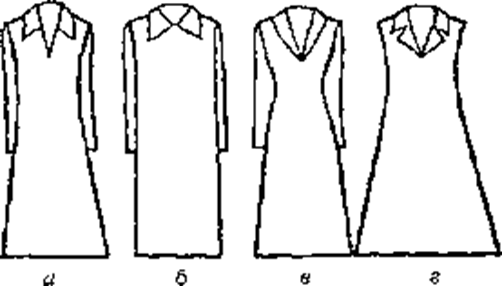                                                                               Виды рукавов.                 Втачной                                                                                                      Реглан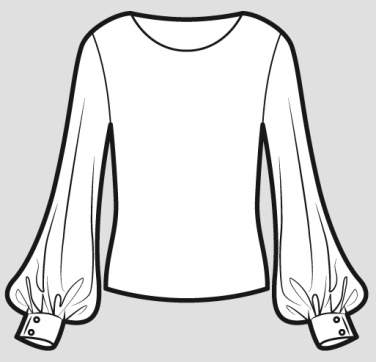 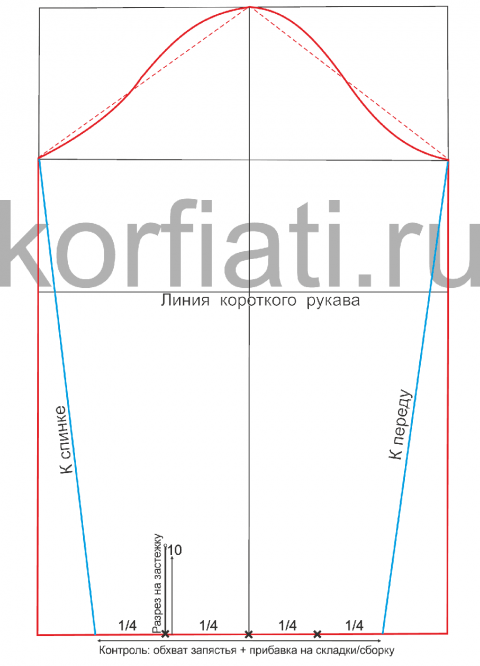 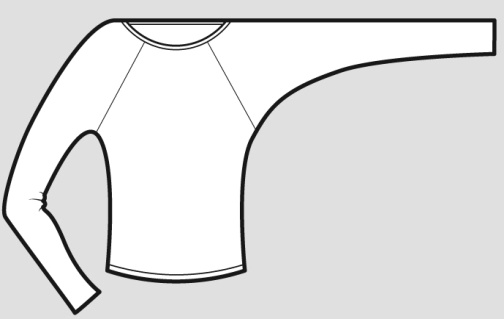 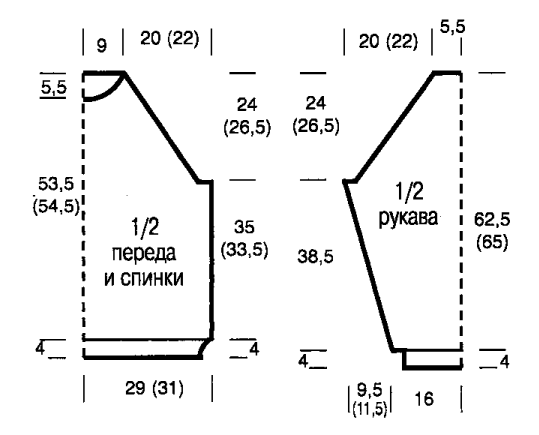       Цельнокроеный                                    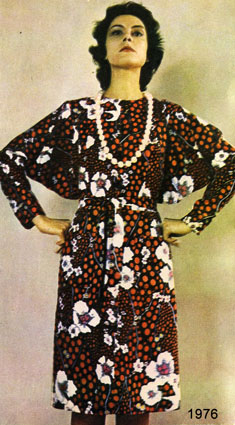 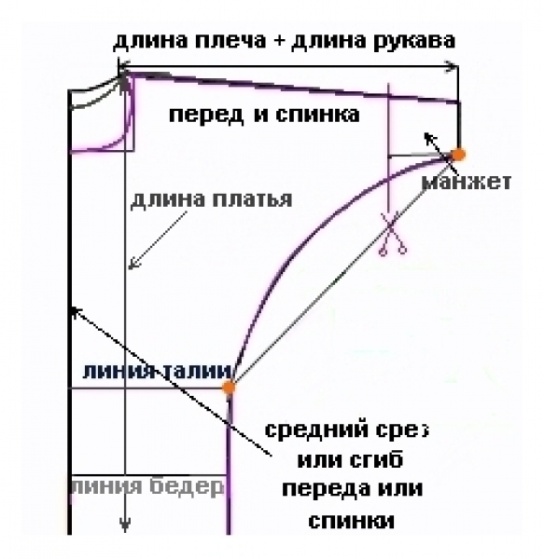 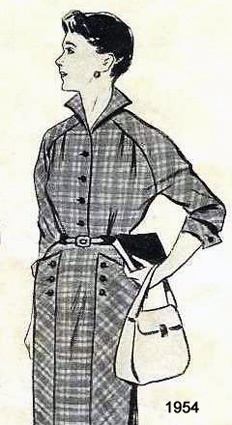                                                                                Виды воротников.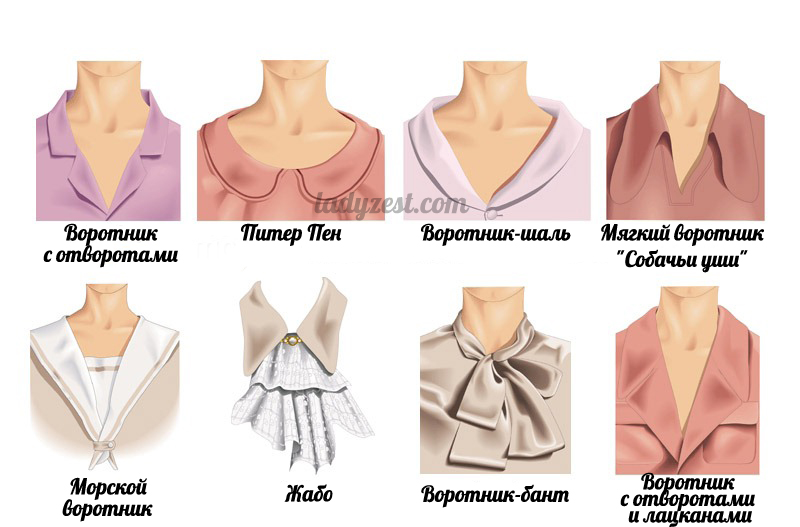 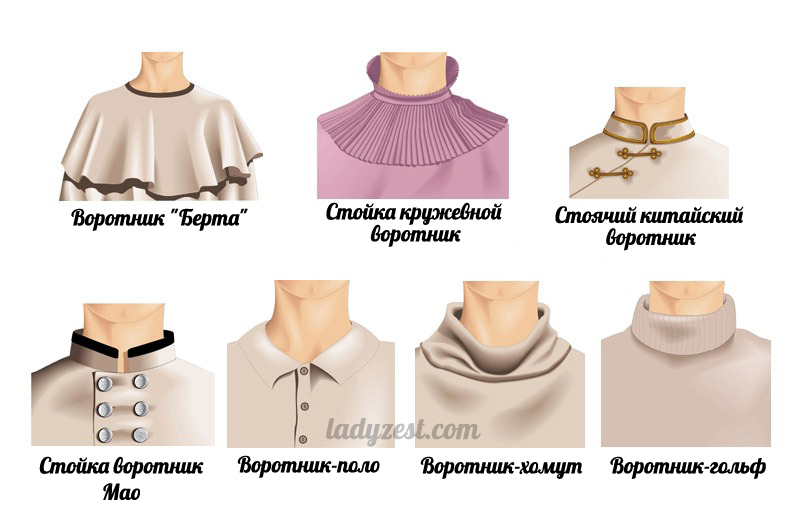                                                             Описание фасона изделия.1.Название изделия, ткань.   2.Силуэт и стиль. 3.Покрой (наличие рукавов, воротника, застёжки, карманов).4.Особенности деталей (перед, спинка, рукава, воротник). 5. Отделка (вышивка, строчка, воланы, кружево).                                     Выполнить описание фасона изделия по данной фотографии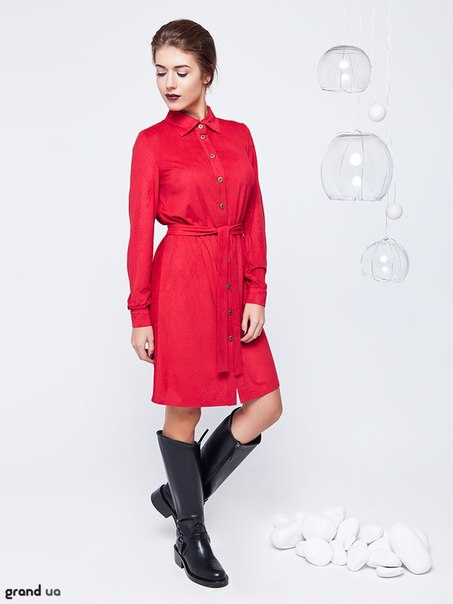                                                                Пошив изделия «Блузка».Блузка-это плечевое изделие, относится к лёгкой женской одежде. Блузки шьют из различных тканей: хлопчатобумажных, шёлковых, льняных, шерстяных, синтетических и искусственных. Для отделки используют:кружево, отделочную строчку ,окантовочный шов, оборки, складки, вышивку.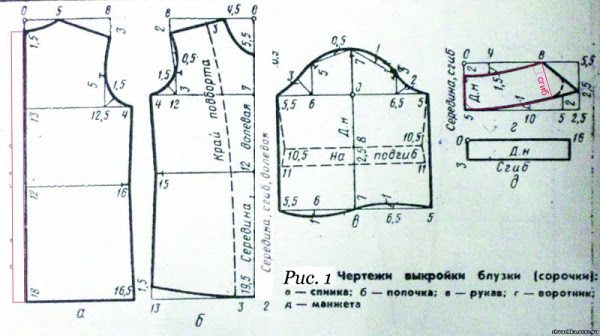 Мерки для блузки: обхват груди, обхват талии, обхват бёдер, обхват руки.                                                                            План пошива блузки.Измерить фигуру и определить свой размер.Выбрать модель из журнала мод.Переснять выкройку.Подготовить ткань к раскрою.Раскроить детали блузки.Подготовить детали кроя к пошиву.Подготовка  блузки к примерке:Сметать вытачки нагрудные , плечевые и талиевые;Сметать плечевые срезы;Сметать боковые срезы.Провести примерку блузки и уточнить изделие по фигуре.Проверить ширину и длину изделия;Длину и глубину вытачек;Глубину выреза горловины и пройм.Пошив блузки:Обработать вытачки;Обработать плечевые срезы;Обработать срезы горловины;Обработать боковые срезы;Обработать рукава;Обработать срезы пройм или втачать рукава;Обработать нижний срез;Отутюжить готовое изделие.                                                                       Пошив изделия «Платье».Платье – это плечевое изделие. Выбор фасона платья, ткани и вида отделки зависит от назначения изделия и сезона его носки.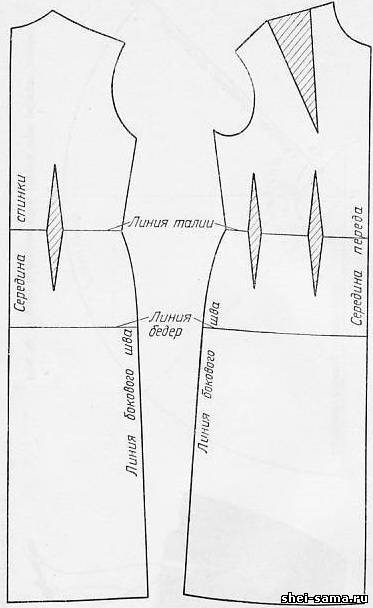 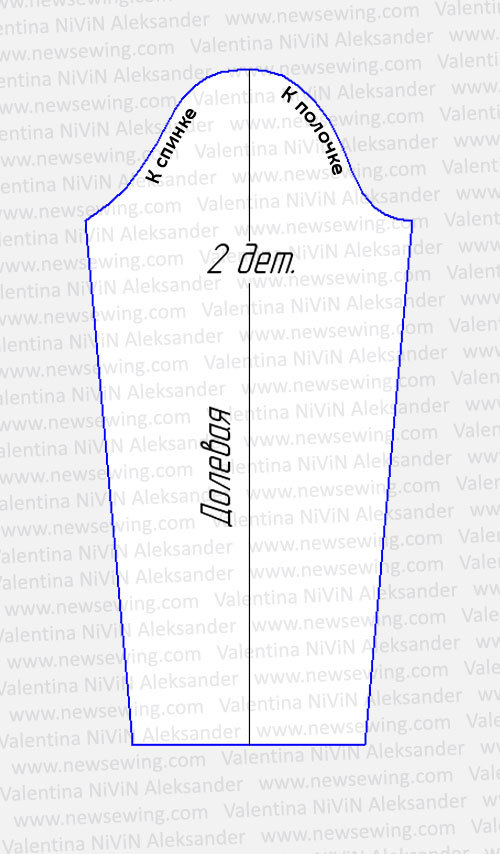 Детали кроя спинки и переда.                                                         Деталь кроя втачного рукава                                                                 План работы по пошиву платья цельнокроеного.1.Измерить фигуру и определить свой размер.                                                                                             2. Выбрать модель из журнала мод.                                                    3. Переснять детали выкройки . 4.Подготовить ткань к раскрою.5. Раскладка выкройки, обмеловка и раскрой деталей платья. 6. Подготовка деталей кроя к пошиву.7. Подготовка платья к примерке.Сметать вытачки нагрудные, плечевые, талиевые;Сметать плечевые срезы, боковые срезы;8. Провести примерку платья.9.Пошив платья:Обработка нагрудных, плечевых и талиевых вытачек;Обработка плечевых срезов;Обработка срезов горловины;Обработка боковых срезов;Обработка срезов пройм; Обработка нижнего среза и  окончательная отделка изделия.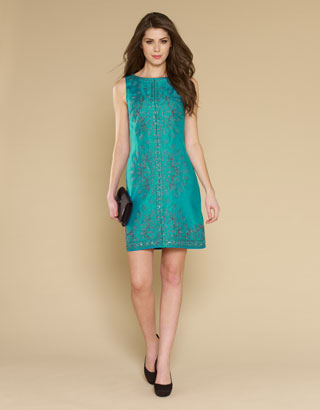                                                      Вышивка гладью.Вышивка – это один из видов отделки изделия. Вышивку  выполняют нитками мулине, лентами, пряжей, бисером. Широко применяется вышивка гладью. Гладь – это вышивка, при выполнении которой узор заполняется стежками,  плотно прилегающими друг к другу.Материалы и приспособления:      пяльцы, копировальная бумага, узоры для вышивки, нитки мулине.                                                                                                                                                                                                                        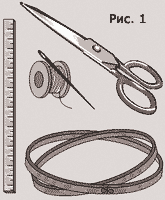                                                                 Приёмы вышивки гладью.Прямые стежки.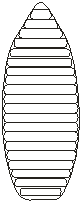 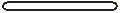 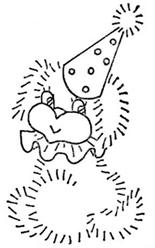 2. Выпуклая гладь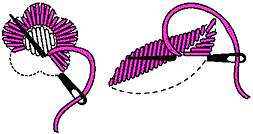 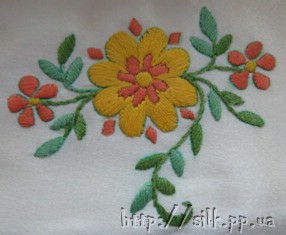 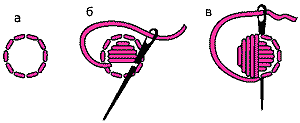 3.Односторонняя гладь.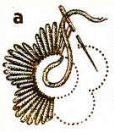 4. Контурная гладь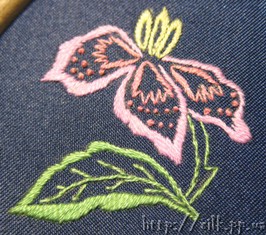 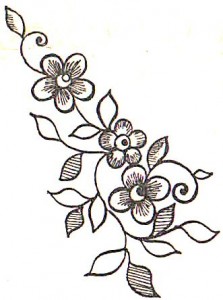 5.Штриховая гладь.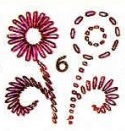                                                                               Мережка.Мережка – это один из видов ажурной вышивки. Для выполнения этой вышивки надо выдернуть несколько нитей по основе или по утку. 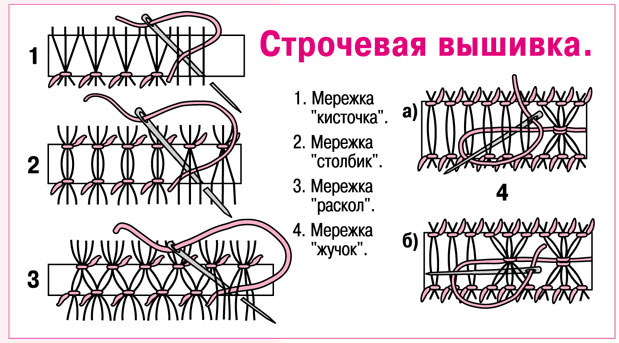                                                                                                                              Образцы выполненных мережек.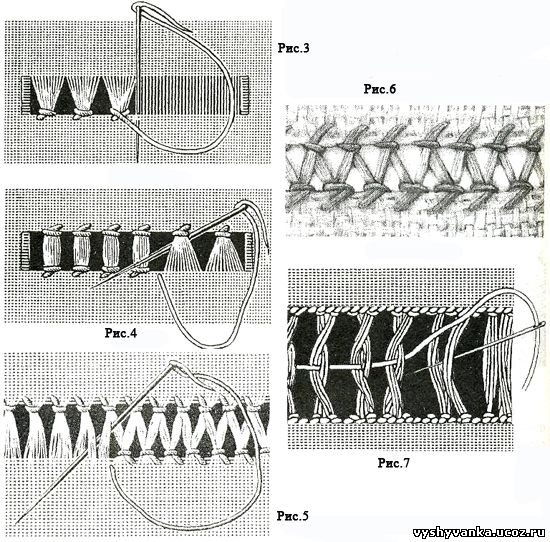                                                                                     Рюши.Рюши – это полоска ткани для отделки, собранная на сборку посередине. Рюши могут быть выполнены из основной или отделочной ткани, а также из лент, шитья или кружева.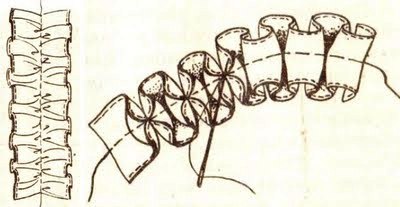 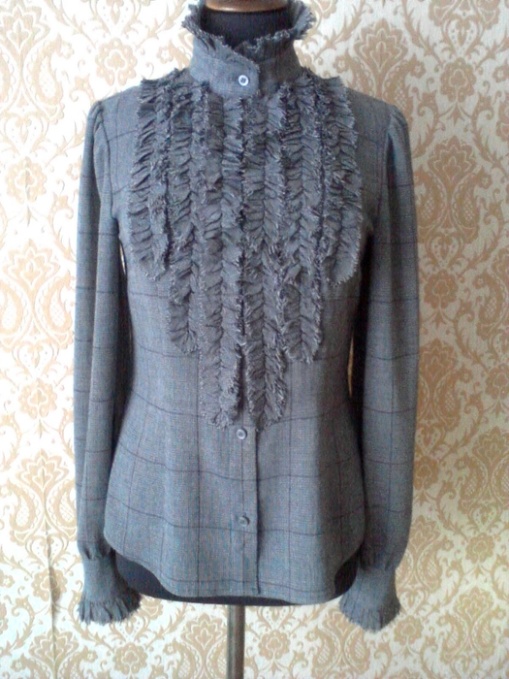 Длина полоски ткани для рюши должна быть в полтора раза длиннее линии притачивания, ширина 3,5 – 5 см.                                                                            Воланы.Воланы это оборка, выкроенная по кругу.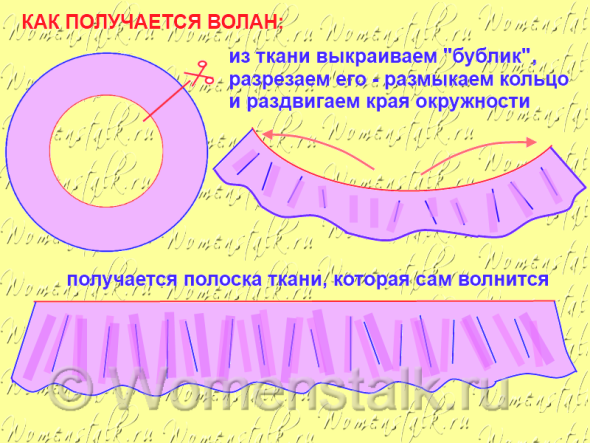 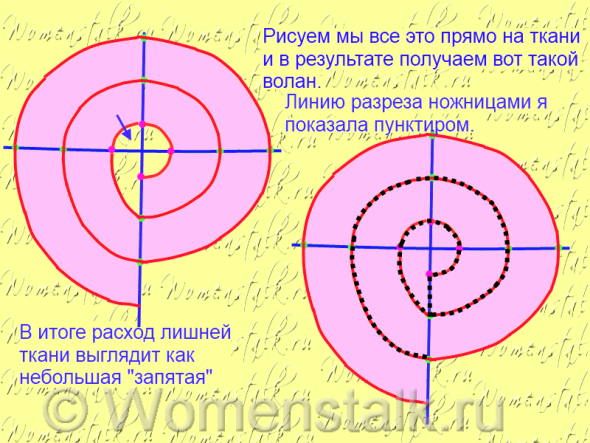                                                                    Мелкие складки и защипы.Мелкие складочки и защипы служат отделкой в платьях или блузках из гладкокрашеной ткани. Глубина защипов 1-2 мм, мелких складочек от 5 мм до 10мм.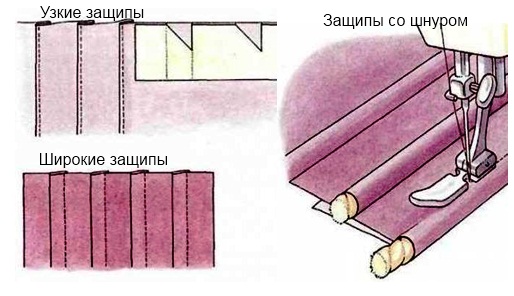                                                      Рукава. Обработка нижнего среза рукава.Рукава – важная часть плечевого изделия.                                          Мерки для построения чертежа рукава.                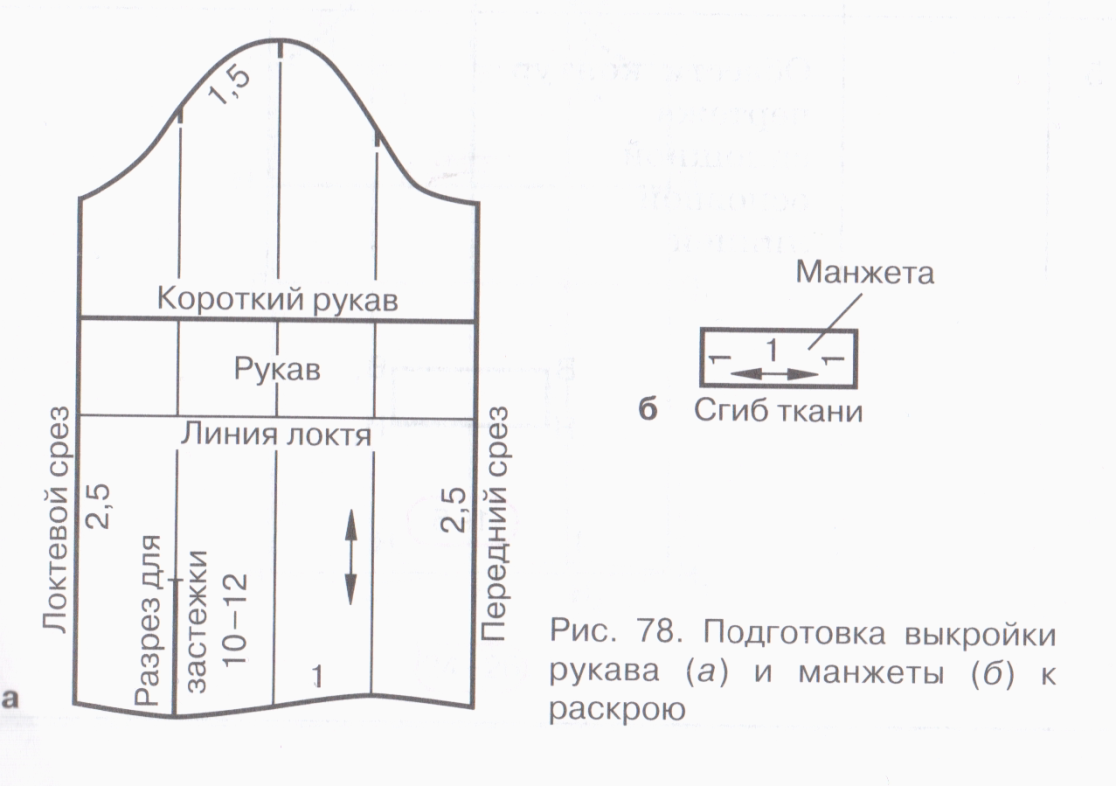 Назвать контурные срезы рукава.________________________________________________________________________________________________________________________________________________________________________________________________________________________________________________________________________________________________________________________________________________________________________________________________________________________________                                        Обработка нижнего среза рукава замкнутой манжетой.                                                                    Ход работы:1. Раскроить детали рукава и манжеты.2. Обработать прямую замкнутую манжету.3. Сложить рукав лицевой стороной внутрь, уравнять срезы, сметать, стачать. Обработать срезы шва одним из видов обработки срезов, разутюжить шов.4. Проложить по нижнему срезу рукава две машинные строчки для образования сборки. Собрать нижний срез на сборку до размера манжеты, распределить сборки равномерно.5. Вывернуть рукав на лицевую сторону, вложить его в манжету, совмещая швы манжеты и рукава, уравнять срезы, приметать со стороны манжеты, притачать на расстоянии 10 мм от срезов по рукаву. Удалить нитки строчек временного назначения. 6. Обработать вместе срезы шва манжеты и рукава, заутюжить шов в сторону рукава.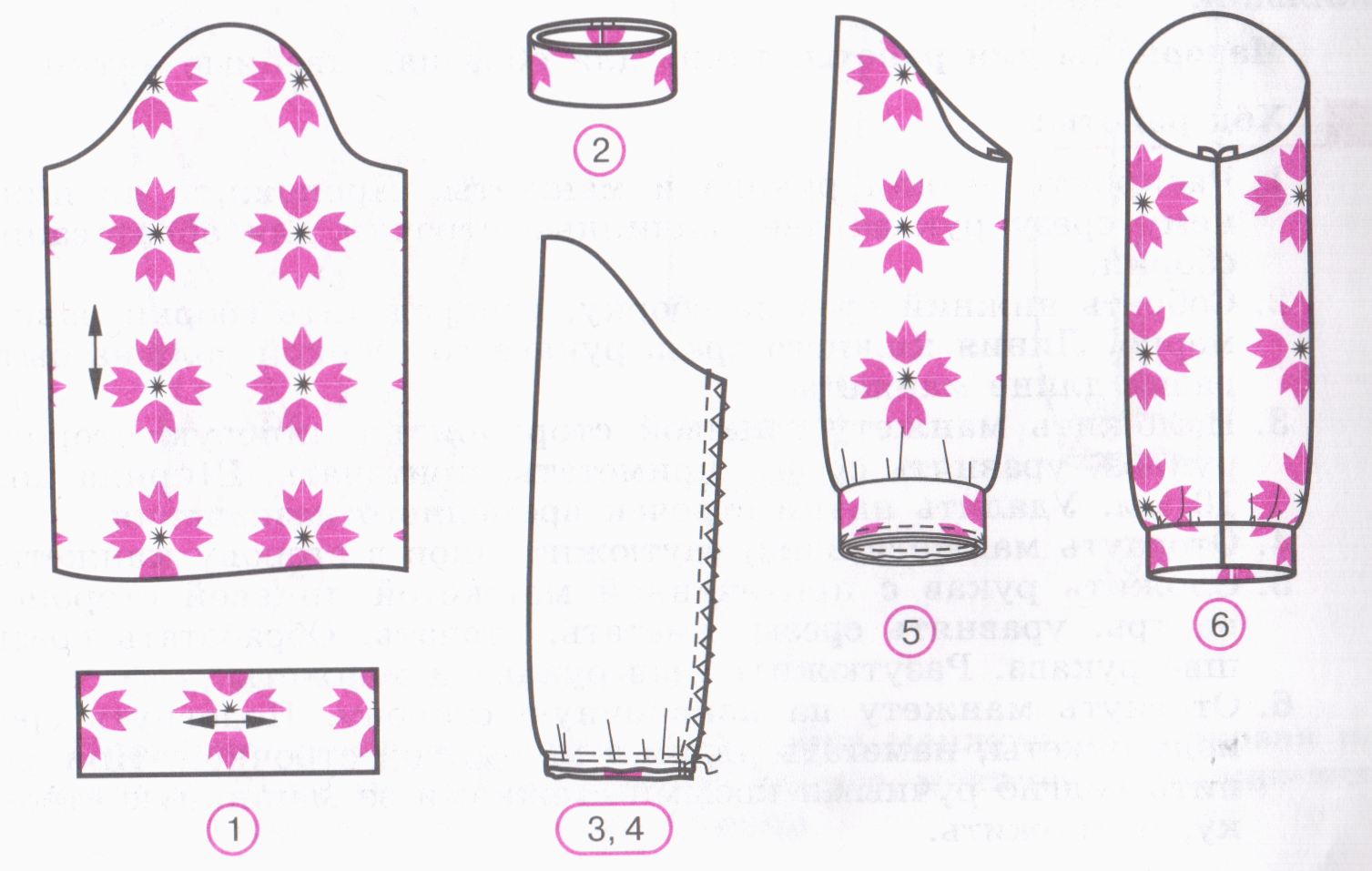                                          Обработка нижнего среза рукава резиновой тесьмой на образце                                                                         Ход работы:1. Уточнить ширину припуска на подгиб нижнего среза рукава. Ширина припуска на подгиб равна ширине первого подгиба (7—10 мм) плюс ширина резиновой тесьмы плюс 3—5 мм на свободу продергивания тесьмы.2. Раскроить деталь рукава.3. Сложить рукав лицевой стороной внутрь, уравнять срезы, сметать, стачать. Обработать срезы шва одним из видов обработки срезов, разутюжить шов.4. Подогнуть нижний срез рукава на изнаночную сторону на 7— 10 мм, заметать на расстоянии 1—3 мм от сгиба.5. Перегнуть подогнутый край на изнаночную сторону на шири ну резиновой тесьмы плюс 3—5 мм, заметать подгиб.6. Вывернуть рукав на лицевую сторону. Проложить машинную строчку на расстоянии 1—2 мм от края внутреннего подгиба, оставив отверстие для продергивания резиновой тесьмы. Удалить нитки строчек временного назначения, приутюжить рукав.7. Рассчитать длину резиновой тесьмы по формуле: Оз + 2 см (на заход одного конца тесьмы на другой). Отмерить резиновую тесьму, продернуть ее в подгиб шва, концы тесьмы закрепить ручными косыми стежками или машинной строчкой.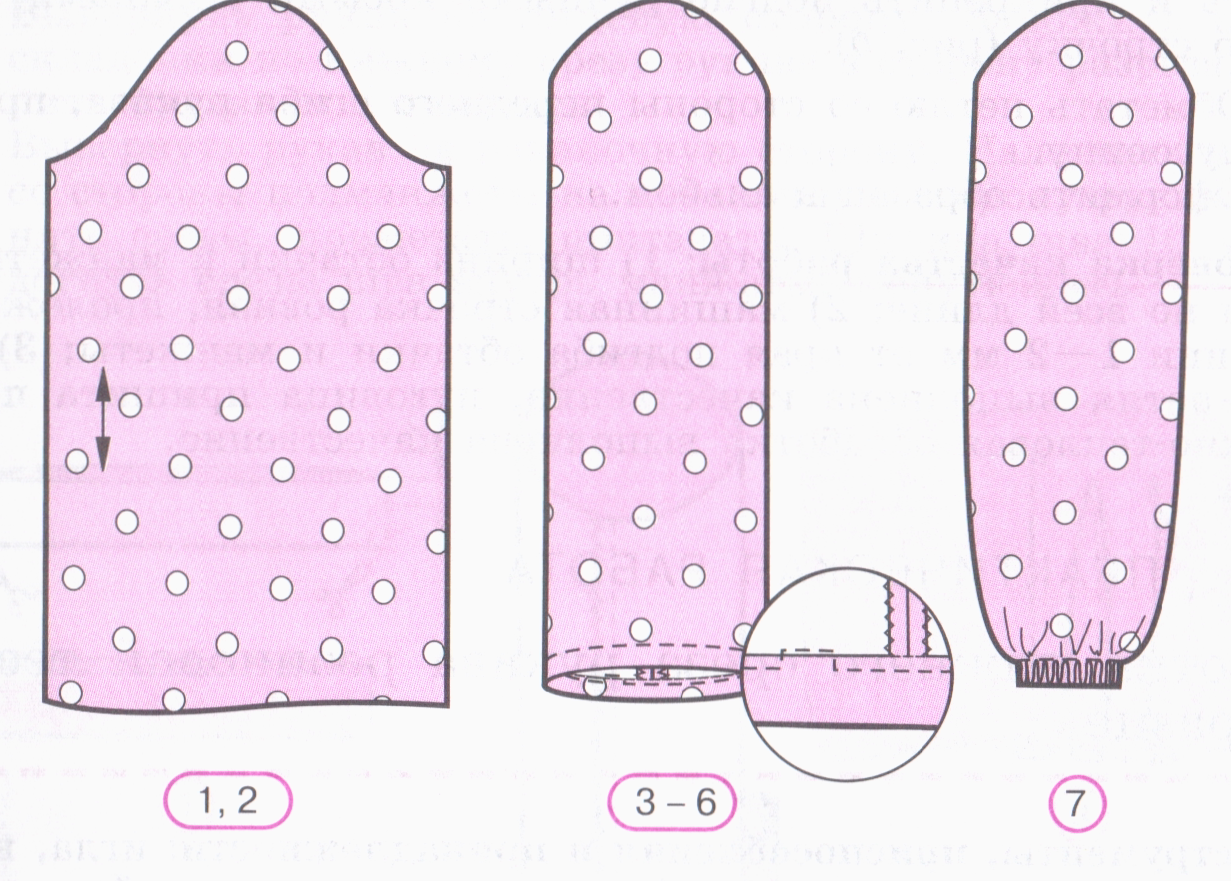                                                      Соединение рукава с проймой                                                                  Ход работы:Проложить по окату рукава на расстоянии 15 мм от среза две машинные строчки (длина стежка 4 мм) для сборки Сложить рукав лицевой стороной внутрь, уравнять срезы, сметать, стачать. Обработать срезы шва одним из видов обработки срезов, разутюжить или заутюжить (в сторону переднего сгиба) шов. Обработать нижний срез рукава (по модели), отутюжить.Вывернуть изделие на изнаночную сторону, рукав на лицевую сторону. Вложить рукав в пройму, совмещая высшую точку оката рукава с плечевым швом, контрольные точки рука на проймы, шов рукава и боковой шов изделия, уравнять срезы. Наколоть рукав на пройму. Собрать окат рукава на сборку, распределить сборки равно мерно между контрольными точками.Вметать рукав в пройму мелкими прямыми стежками. Вметывание выполнять со стороны рукава, начиная от бокового шва.Втачать рукав в пройму со стороны рукава. Машинную строчку начинать на расстоянии 4—5 см от бокового шва изделия. Выполнить закрепку в конце строчки (проложить строчку н два ряда на расстоянии 3—4 см).Обработать срезы рукава и проймы вместе одним из видов обработки срезов. Приутюжить припуски шва на ребро, а затем заутюжить в сторону рукава.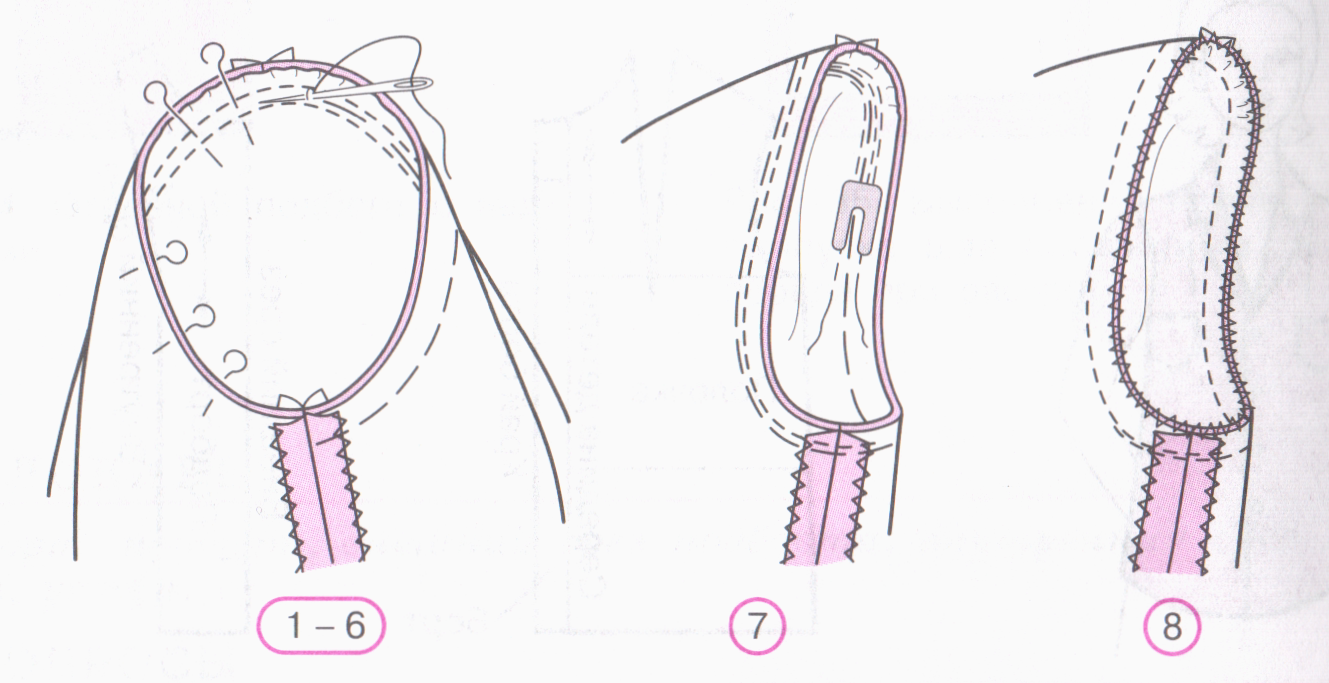                                                             Подборта. Обработка подбортов.В изделиях с застёжкой спереди (блузках, платьях, халатах) от середины переда делают припуск на застёжку. этот припуск называется бортом. Деталь из ткани, которая повторяет форму борта на изнаночной стороне изделия, называется подбортом. Ширина подборта 5-12 см.                                                              Цельнокроеные подборта.                                                                                                Отрезные подборта   Отт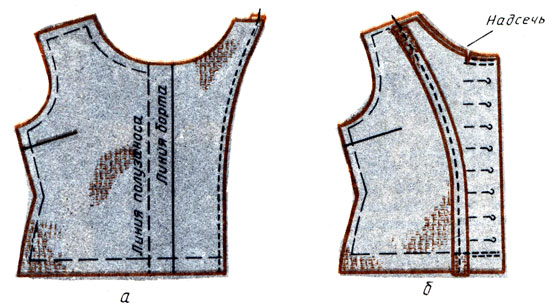 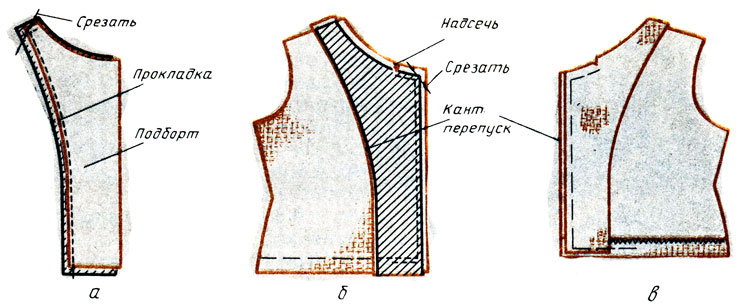                                                               Обработка срезов подбортов.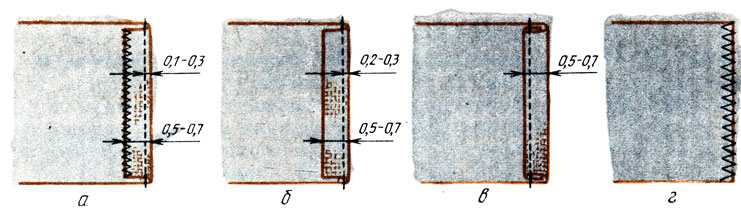                                                                    Образцы  выполненных  работ.                                                          Воротники. Обработка воротника.Воротник – деталь изделия, которой обрабатывают вырез горловины.                  Деталь кроя воротника                                          Детали нижнего и верхнего воротника 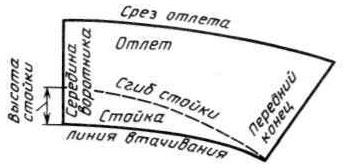 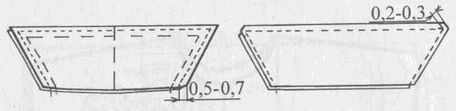                                                            Обработка отложного воротника.1.Раскроить детали воротника: нижний и верхний.2.Сложить детали вортника лицевыми сторонами внутрь, уравнять срезы. сметать, на углах верхнего воротника сделать посадку на 1-2 мм.3. Обтачать концы и отлетные срезы воротника со стороны нижнего воротника, в углах выполнить 1-2 поперечных стежка строчки. Ширина шва 5-7 мм.4.Срезать припуски на шов в углах воротника, не задевая машинную строчку.5.Вывернуть воротник на лицевую сторону, выправить углы, выметать шов, образуя со стороны нижнего воротника кант из верхнего воротника, равный 1-2 мм.6. Приутюжить вортник.                                         Соединение воротника с горловиной изделия с помощью подкройной обтачки.Проверить длину, ширину и форму концов воротника путём складывания деталей вдвое, проставить контрольные метки.Наложить воротник на лицевую сторону изделия нижнем воротникомвниз, совмещая метки, вметать со стороны изделия.Наложить обтачку лицевой стороной на воротник, совмещая плечевые швы и линии середины, уравнять срезы, приметатьПроверить правильность вмётывания воротника путём складывания горловины по линиям середины переда и спинки.Обтачать горловину по обтачке, удалить нитки вмётывания, сделать надсечки на закруглениях и в углах, не задевая машинной строчки.Отогнуть обтачку на изнаночную сторону, выправить и выметать шов. Приутюжить со стороны обтачки.Прикрепить обтачку к припускам плечевых швов и к деталя переда и спинки ручными косыми стежками или потайными стежками.(через 8-10 см)Удалить нитки временного назначения и приутюжить воротник.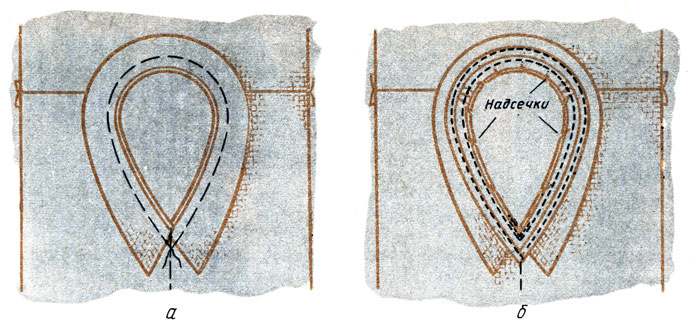                                                                Кокетка, их обработка.Кокетка-это отрезная деталь изделия. Они могут быть расположены на полочках, спинке, юбке, брюках.                                                                  Виды кокеток.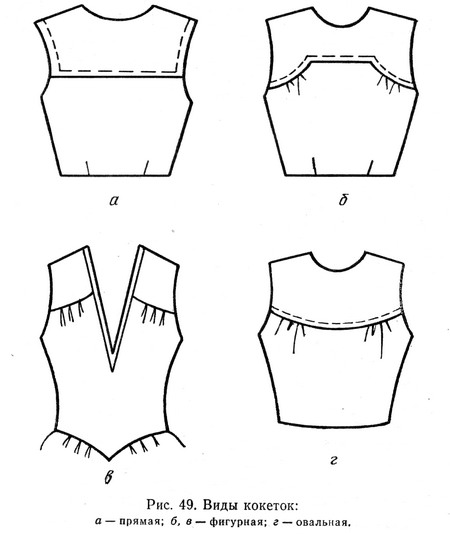 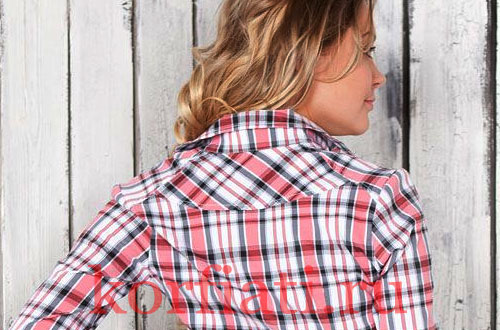 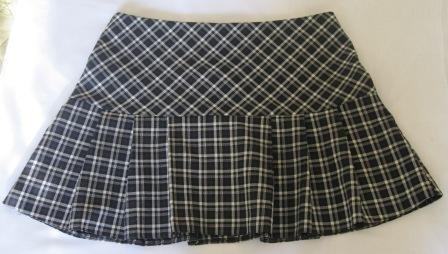 Соединяют кокетки с основными деталями стачным, настрочным и накладным швом.1.Стачной шов взаутюжку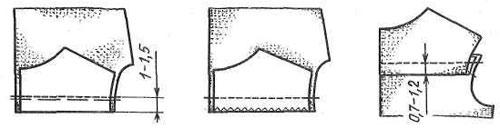 2.Настрочной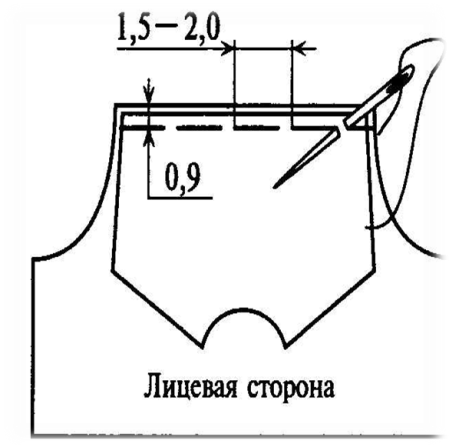 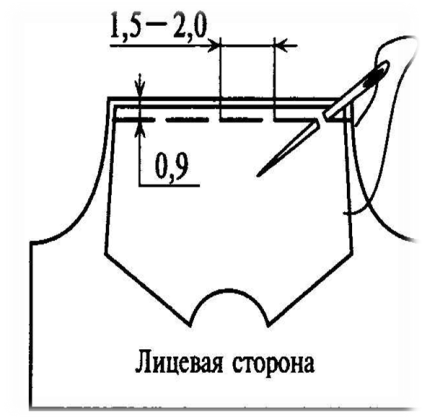 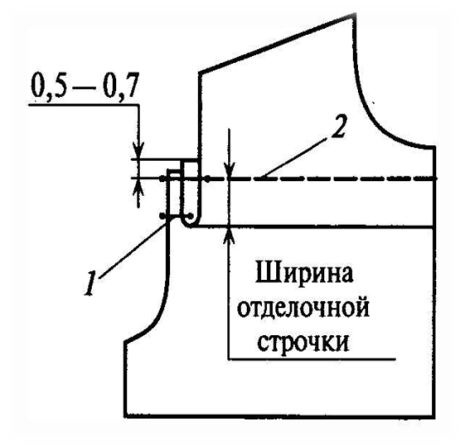 3.Накладной шов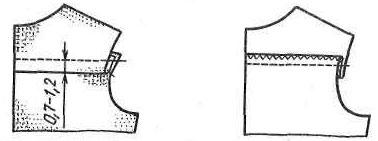                                                 Использованная литература и интернет ресурсы.1. Учебник Технология. Швейное дело. Г.Г.Мозговая, Г.Б. Картушева.8 класс, 3-е издание, Москва, Просвещение, 2009год.2..https://yandex.ru/clck/redir/EIW2pfxuI9g?data=UlNrNmk5WktYejR0eWJFYk1LdmtxdjdZRWdwRmpXY2g3WDlhSXdIcUFsQ2NNUVFXMEJJaFVmYng3R1dRbTJjUEw4VHpOdW5SYjJDa096VWFCQ3IxZTBWYzduWnhyQk5vcTN0WmR1Y01xcmxoUm5SWkxidnE2T043UUZSVXVnNmVwOWZiZUFycjkwQQ&b64e=2&sign=d973023c187efcb3fd3e659afcdcb99e&keyno=03.https://yandex.ru/clck/redir/EIW2pfxuI9g?data=UlNrNmk5WktYejR0eWJFYk1LdmtxZ0V3OXBKMWVOZUtTc2ttcmk1TTRJdTROZ21jRjVKbTNzbFozSFdCYWw5ZUJ5U0pxbVlmSnlmendxdVJaUzhHMG4tcHVidWdGXzJ5VU41NzR3bkhQUVlmRW9XV0hwYmF4S2pEVXZkLVV6aGJXTVpNdlAzdUY3V3g2Y01Fdm9DZjdmZDhqOW5uVmdVT1J6cHFaSkFxZWhB&b64e=2&sign=9cd18a39760238b56f4cdef46d1d7355&keyno=04.https://yandex.ru/clck/redir/EIW2pfxuI9g?data=UlNrNmk5WktYejR0eWJFYk1LdmtxbG5wYTJKSU4zXzFvbFk5LVZoRDQxeC1vYnlna0NQcmd0Z1RBcTdVTy1MSzJQenlxdGdya2J6QlRpMU94ZEpnMnRGdkI5bjdPMHpXWXpFRkFzYlowbWdHWUtxTGRmdXZQSFRHOXVvendETFg4NkhJRWpHT1JfTDlUOTdGZllzSFVnZFloRDZrWFhWUg&b64e=2&sign=ec78bc9cecdcb58469d2473554257393&keyno=05.https://yandex.ru/clck/redir/EIW2pfxuI9g?data=UlNrNmk5WktYejR0eWJFYk1LdmtxcEVPNlF0ZHR6Q2hpd3dWam1laVRzZjNpOFU5WGlkQ0VwUDVvOTZqRjhvMFFRak9LZExtOEhiWXVNNXlNY0NKS2IxV2xMLWczbnRkSzhFbWRQMXZTREVGZDJ4TzNNN0trbWlheUc3U1FZcHY&b64e=2&sign=9aa7cf17b30af67ff12c288b46fb93df&keyno=06.https://yandex.ru/clck/redir/EIW2pfxuI9g?data=UlNrNmk5WktYejR0eWJFYk1LdmtxcnRKRy0zNmlRNTRQSEJySHpVOEt5T0M1VWN5dEJWeFFtXzlrbnNGdS1Pb1FyQnBBWGx4TTNUWXcwT1RLamNzMEdRaUtjMmZvRmpheE95WHVVTDhSa1JIdXhXbFBzcUV6dGh5V1RlOXhBRFZOSzlOY1BBR3NCdXdyNTdIcWdJZExn&b64e=2&sign=ddf65ed13a63e4f05fad9cd5af7dfc8f&keyno=07.https://yandex.ru/clck/redir/EIW2pfxuI9g?data=UlNrNmk5WktYejR0eWJFYk1LdmtxbXphMk9OV05makJ4WnVyTGx0em9aMWxtaWM4VHVsNWR1NE5WZ1poUDZlcWRtRkRfQXNGdlc4Sm9XYnZZOUxrRVpYUnJMbmZ5elJkRHRNR29VWXk5a3ZTeVdVb3ZkaHhaOFkxNlVxVlBfUTd3LXdEVVVXWFdmU3JmWHo3VXl1aXQ5eVBmRlNDWWlwN1lkV1hYNUhYclFn&b64e=2&sign=2bd146d1854152501e7350ee26ba89f9&keyno=08.https://yandex.ru/clck/redir/EIW2pfxuI9g?data=UlNrNmk5WktYejR0eWJFYk1LdmtxcXNpV3Z2ZDc2ZWgwaU8yZm14VUJlRFVLQkRTaDZtZVRjb0dHYlhYc1h5WV9LUERUVGx3QUhENFZSX0FweHVXMUtJQmpMa21sb0F3TlZCQ0Znd1hyX1gxQTZzRWhzUE54Y2EtbTdYMVI3UXU0bHBmYTlFcXQ1MA&b64e=2&sign=6e082ea7c6754a56aafdc5706a2bdb36&keyno=09.https://yandex.ru/clck/redir/EIW2pfxuI9g?data=UlNrNmk5WktYejR0eWJFYk1Ldmtxb1N5NnAwYkxRczRwbHVZRnBVM2VNVVVhb29WeGppeVQ0UHB0SHVaU3VvWVp4R1VOQUkxTF9wMTNzSThXZ0k1WnFiUURCbU1lLUstMWdwQUpOZ1Q0OXdUV20yT3RxOHlIN2pOQkdacTIwQjJmdDd2UXBoUGVHMjZ0SHZ3RjZMSnpB&b64e=2&sign=31cdb3c3e25d99907e7a1d8af47263c6&keyno=010.https://yandex.ru/clck/redir/EIW2pfxuI9g?data=UlNrNmk5WktYejR0eWJFYk1Ldmtxb2laN0RNOGZHZC14Y0pTYTBfZDNMZDdmenNpVHJuZzBKaWp2SHFhZUZDc2JGSEVULURad2hjZ1lQZVlaYjFfMFVMTjZMR3Q3Qy10X0lPRkFwNzgzbWlmTHlmRDRNMElwTWN0QTNKZ0pfQjU&b64e=2&sign=f5e0e389975ff92948f05303bfa8e31b&keyno=011.https://yandex.ru/clck/redir/EIW2pfxuI9g?data=UlNrNmk5WktYejR0eWJFYk1LdmtxcVdaUmFNMmZYbjBoZ0xHOGs1Q1JuNnVSQ2ZFb0VCSVNFOEwyanRVQmlON0xtOHBKeVc3RDV2MTdnN3A5MnZYRURKOTVFbU9LUlU0NW9TTXhpZ29Ba0U&b64e=2&sign=e94a15e1f1800a49cdf46fed61896e1d&keyno=012.https://yandex.ru/clck/redir/EIW2pfxuI9g?data=UlNrNmk5WktYejR0eWJFYk1LdmtxalJheTZWbEpxQzl0c0hrS0tQbDk0cTlDS1NCRnprNlJKOXNXY2ZfLXNxeEJjTER2OXQwXzU5eEdHdmM0WXBaSFQzS2JWRTMtaWZWODZpWVNIcXJUTzBCT0VlN1F4R0JoajY5dkpyOXRwV0V6SVcxT3dLRFY1bkVDdVlBTXEyMjVR&b64e=2&sign=de3fbac382795bf9de6490d664b4ed08&keyno=013. http://doc4web.ru/tehnologiya/instrukcionnie-karti-po-obrabotke-nizhnego-sreza-rukava.html14.https://yandex.ru/clck/redir/EIW2pfxuI9g?data=UlNrNmk5WktYejR0eWJFYk1Ldmtxb1N5NnAwYkxRczRwbHVZRnBVM2VNVVVhb29WeGppeVQwOHRob2RfemJVd2hzQWVHUTVxTTNoSjZHZlJDRDJ0ZnlwRTJrLTBzcHdGaTJWY0Y1NnlrbmVFanVXdVJ2dDcyTnRlNldIOTVJY2puT3JoNHVvVTJpdDgtbUhpeDBmb2NR&b64e=2&sign=95bee8d320485c034d263c8ed4ceb033&keyno=015.https://yandex.ru/clck/redir/EIW2pfxuI9g?data=UlNrNmk5WktYejR0eWJFYk1LdmtxdVJ6Sk5hb1hhbzdaVmFqTlVweVBQc0oyQnctc0Fqek40NDVPU0NiZjZtQnN3Q1RUU0J2RXplcFIzYWpoeDVVeFNlTllSdXdwNXQ4R1JiUkRMUjEzMDZ3Y01EQkYxcy1VQTJaQjVZSkRFRW56RWMtVmNMbFVfLTBDMDFuZXYtRVVR&b64e=2&sign=f0584a9c8c454143c7c374602d026686&keyno=050Натуральный шёлк, сырьё, свойства, применение.51.Искусственный шёлк, сырьё, свойства, применение.52.Синтетический шёлк, сырьё, свойства, применение.53. Стиль в одежде и мода.54.Силуэт.55.Виды рукавов.56. Виды воротников.57.Описание фасона изделия.58.Пошив изделия «Блузка».60.61Пошив изделия «Платье».Вышивка гладью.62.Мережка.63.Рюши.64. Воланы.65.Мелкие складки и защипы.66.Рукава. Обработка нижнего среза рукава.67.Подборта. Обработка подбортов.68.Воротники. Обработка воротника.69. Кокетка, их обработка.